Chopsys Noodle Lunch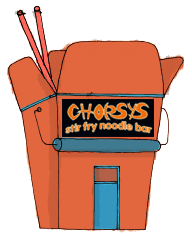 WEDNESDAY 20th SEPTEMBERWill be delivered to students just prior to lunch Please have your orders/money in a well-sealed envelope by TUESDAY 12th SEPTEMBERin the drawer opposite the office, marked “Chopsys Noodle Lunch”**Note: if you pay via QKR you must also return your form**SORRY NO LATE ORDERS WILL BE ACCEPTEDNOTE: If your child has allergy requirements, you are welcome to supply a comparable allergy free special lunch       to be served at the same time as other children. Please contact Chopsys Stir Fry Noodle Bar directly in regards to any allergen concerns on 5250 5557______________________________________________________________________________________________     Chopsys Noodle Dish & Bottle of Water    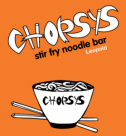 Wednesday 20th of SeptemberNOTE: Each student requires their own order form.Name: _______________________________________	Class: _____________________ITEMS AVAILABLE  Note: Chopsy Noodle Sauce is an Oyster Style SauceMeat Lovers - Thin Egg Noodles, Beef, Pork, Chicken and Vegetables in a Chopsy Noodle Sauce     $8.50			            	Beef Black Bean Noodles – Hokkien Noodles, Beef, Vegetables in a Black Bean Sauce             $8.50	Chicken Noodles - Thin Egg Noodles with Chicken and Vegetables in a Chopsy Noodle Sauce		   $8.50	Vegetable Noodles – Thin Egg Noodles with Vegetables in a Chopsy Noodle Sauce   	  $8.50	Chicken Teriyaki Noodles – Hokkien Noodles, Chicken, and Vegetables in a Teriyaki Sauce	   $8.50Beef Teriyaki Noodles - Hokkien Noodles, Beef, and Vegetables in a Teriyaki Sauce 	   $8.50Combination Fried Rice – Pork, Shrimps, Egg, Vegetables in a Chopsy Noodle Sauce               $8.50TOTAL COST OF ORDER							$__________	Please tick if paid via QKR					Chopsys Noodle LunchWEDNESDAY 20th SEPTEMBERWill be delivered to students just prior to lunch Please have your orders/money in a well-sealed envelope by TUESDAY 12th SEPTEMBERin the drawer opposite the office, marked “Chopsys Noodle Lunch”**Note: if you pay via QKR you must also return your form**SORRY NO LATE ORDERS WILL BE ACCEPTEDNOTE: If your child has allergy requirements, you are welcome to supply a comparable allergy free special lunch       to be served at the same time as other children. Please contact Chopsys Stir Fry Noodle Bar directly in regards to any allergen concerns on 5250 5557______________________________________________________________________________________________     Chopsys Noodle Dish & Bottle of Water    Wednesday 20th of SeptemberGLUTEN FREE ORDER FORM(Dishes will contain Garlic and /or Egg)NOTE: Each student requires their own order form.Name: _______________________________________	Class: _____________________ITEMS AVAILABLE  Meat Lovers - Thin Rice Noodles, Beef, Pork, Chicken and Vegetables in GF Oyster Sauce           $10.50			            	Beef Black Bean Noodles – Flat Rice Noodles, Beef, Vegetables in a GF Black Bean Sauce     $10.50	Chicken Noodles - Thin Rice Noodles with Chicken; Vegetables in a GF Oyster Sauce	               $10.50	Vegetable Noodles – Thin Rice Noodles with Vegetables in a GF Oyster Sauce   	           $10.50	Chicken Teriyaki Noodles – Flat Rice Noodles, Chicken and Vegetables in a GF Teriyaki Sauce   $10.50Beef Teriyaki Noodles – Flat Rice Noodles, Beef, and Vegetables in a GF Teriyaki Sauce 	 $10.50Combination Fried Rice – Pork, Shrimps, Egg, Vegetables in a GF Oyster Sauce                    $10.50TOTAL COST OF ORDER							$__________	Please tick if paid via QKR					